Lokaleaftale vedr. arbejde udenfor eget overenskomstområde i forbindelse med Covid-19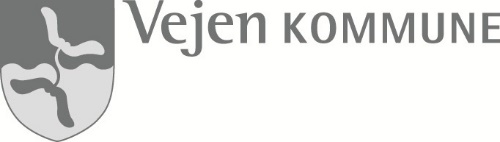 Denne aftale er indgået mellem parterne: Vejen Kommune                     og                      BUPLDansk SocialrådgiverforeningFOAHKSocialpædagogerne3F	 Lokalaftalen er indgået i henhold til Fælleserklæringen mellem KL og Forhandlingsfællesskabet: https://www.kl.dk/media/23794/faelleserklaering-coronavirus_stor-gensidig-fleksibilitet-hurtighed-og-viljetil-at-finde-smidige-loesninger-centralt-og-lokalt.pdfAftalen understøtter kommunes drift i situation med Covid-19, særligt på områderne Ældre og Rehabilitering samt Handicap og Psykiatri. Aftalens formål er at sikre tilstrækkeligt personale til varetagelse af kritiske funktioner eller opgaver i tilknytning hertil, såfremt behovet opstår. Ledelsen i Vejen Kommune er fuldt ud bevidste om, at det som medarbejder kan være forbundet med usikkerhed, når man bliver bedt om at varetage andre opgaver, end man er vant til. Vi vil via tidlig inddragelse af den enkelte medarbejder, fælles procedure, instruktion og dialog forsøge at skabe tryghed og gennemsigtighed, ligesom medarbejderne til enhver tid er velkomne til at tale med deres daglige leder omkring deres situation. Der er lavet en procedure for den praktiske håndtering, som sammen med lokalaftalen skal sikre, at den enkelte medarbejder hurtigt kan indgå i de nye funktioner. Indhold i aftalenLokalaftalen vedrører de situationer, hvor Vejen Kommune midlertidigt flytter/udlåner medarbejdere til at varetager opgaver i kritiske funktioner eller opgaver i tilknytning hertil på andre tidspunkter, lokaliteter og/eller overenskomst-/fagområder end deres eget. Det midlertidige udlån kan kun ske, hvor det i denne særlige situation med Covid-19 er nødvendigt, for at kunne opretholde forsvarlig drift og nødvendigt beredskab på kommunes arbejdspladser, særligt inden for Ældre & Rehabilitering og Handicap & Psykiatri. Medarbejderens oprindelige ansættelse kaldes i denne aftale hovedansættelsen, og det midlertidige ansættelsesforhold, hvor medarbejderen er udlånt til, kaldes udlånsansættelsen. Frivillighed og inddragelse Vejen Kommune vil i høj grad appellere til medarbejdernes frivillighed i forhold til at varetage opgaver i kritiske funktioner eller opgaver i tilknytning hertil. Vejen Kommune ønsker, at der sker inddragelse af den enkelte medarbejder, og der er derfor udarbejdet et skema, som leder og medarbejder udfylder i fællesskab, i forbindelse med udlån. Her er mulighed for at tilføje særlige ønsker, hensyn eller andet relateret til udlånet. TR eller anden bisidder kan deltage i drøftelsen om udlånet, såfremt medarbejderen ønsker det. Skemaet vil efterfølgende blive sendt via mail til personale@vejen.dk, cc. TR på hovedansættelsesstedet samt leder på udlånsansættelsesstedet. Det er som udgangspunkt op til den enkelte medarbejder om de ønsker at indgå i ordningen, men såfremt situationen bliver kritisk i forhold til opretholdelse af de nødvendige funktioner, vil Vejen Kommune forbeholde sig ret til at anvise medarbejdere til andre funktioner mv. Løn og arbejdstidAlle medarbejder der midlertidigt ændrer arbejdstid, arbejdssted og/eller arbejdsopgaver bibeholder deres nuværende løn samt evt. særydelser, fra deres hovedansættelsesforhold. Herudover betales særydelser, for arbejde der ligger på tidspunkter, hvor der ikke i forvejen er honoreret for. Såfremt man udlånes til en vagt, der giver mindre i særydelse, end den oprindeligt planlagte, beholder man det højeste særydelsestillæg. Særydelser gives efter hovedansættelsesforholdet. Der kan ikke ske dobbelthonorering af særydelser. Såfremt der ikke er aftale om særydelsestillæg i hovedansættelsesforholdet, anvendes tillæg efter den overenskomst, hvor man har sin udlånsansættelse.Der udbetales endvidere eventuelt overarbejde samt kompensation for manglede varsling af ændrede arbejdstider, også ud fra medarbejderens hovedansættelsesforhold.Selvtilrettelæggende medarbejdere under Sundhedskartellet vil ved udlån følge overenskomstens arbejdstidsaftale. (79.03). Ved tiltrædelse i vagtplan ydes ikke yderligere kompensation. Øvrige medarbejdere følger deres egen overenskomsts bestemmelser om arbejdstid.Såfremt lønnen og pensionen på modtagende overenskomst væsentligt overstiger lønnen op pensionen på afgivende overenskomst, kan der, når overenskomstforholdet er normaliseret, optages forhandling mellem Vejen Kommune og den forhandlingsberettiget organisation om et engangsbeløb svarende til en gennemsnitlig forskel for de udlånte timer. Vejen Kommune vil udvise positiv forhandlingsvilje.Der tages forbehold for særskilt forhandling for dagplejer der bliver udlånt i perioden under hensyn til det særlige skattefradrag til dagplejere (FOA har rettet henvendelse til skatteministeriet d. 1-4-2020)Det tilstræbes, at medarbejderen udlånes til et arbejdssted i nærheden af det normale arbejdssted.Hvis medarbejderen stiller sit eget køretøj til rådighed, betales kørselsgodtgørelse efter statens lave takst for merkørsel til det midlertidige arbejdssted. Det betyder, at det alene er differencen mellem afstanden fra det midlertidige arbejdssted til bopælen og afstanden fra det normale arbejdssted til bopælen, der dækkes. Transport under selve arbejdet foregår i videst muligt omfang i kommunens biler. Instruktion og oplæringDet tilstræbes at de mest krævende opgaver vil blive løst af de nuværende - medarbejdere på det pågældende område. Ved fordeling af arbejdsopgaver vil der blive taget hensyn til den enkelte medarbejderes nuværende kompetence og øvrige forhold, herunder helbredsmæssige forhold og eventuelle skånebehov. Ligeledes vil medarbejderens ønsker og behov indgå i dialogen om arbejdstilrettelæggelsen.Opmærksomheden henledes ligeledes på, at nogle opgaver fordrer autorisation som sygeplejerske eller social- og sundhedsassistent.Medarbejdere får relevant introduktion og ajourføres fagligt, sådan at der skabes tryghed for både medarbejder og borger i at kunne løse opgaven.Det er lederen i udlånsansættelsen der har instruktionsbeføjelser i forbindelse med de konkrete vagter og opgaver. Der vil på det modtagende arbejdssted blive sikret den nødvendige og tilstrækkelige oplæring, således medarbejderen kan varetage opgaverne på en faglig, sundhedsmæssig og arbejdsmiljømæssig forsvarlig måde. Der vil være særlig opmærksomhed herpå, såfremt der er tale om udlån fra et fagområde til et andet. Oplæringen skal være gennemført, inden en medarbejder sættes i selvstændig tjeneste på udlånsområdet.ØvrigtDer udarbejdes ikke tillæg til ansættelseskontrakt for dette udlån. Udlån følger den udarbejdede Procedurebeskrivelse i forlængelse af Fælleserklæring mellem KL og FF. Honorering (særydelser og evt. merkørsel) for vagter i henhold til denne aftale udbetales sammen med den sædvanlige løn.Denne aftale udløber uden varsel d. 31. maj 2020 med forbehold for, at hvis parternes fælleserklæring forlænges, så forlænges aftalen i samme periode.Vejen Kommune			De Faglige Organisationer				(Aftalen kan indgås via mail)Kommunaldirektør, Ole Slot		BUPL				Dansk Socialrådgiverforening				FOA				HKSocialpædagogerne3FEfter indgåelse af aftalen vil følgende øvrige organisationer blive tilbudt at tiltræde denne aftale via mail: Ansatte Tandlægers Organisation, Bibliotekarforbundet, Danmarks Lærerforening, Danske Fysioterapeuter, DJØF, Dansk Magisterforening, Dansk Musikpædagogisk Forening, Dansk Psykologforening, Danske Skov og Landskabsingeniører, Ergoterapeutforeningen, IDA, Kost og Ernæringsforbundet, Konstruktørforeningen, Dansk Psykologforening, Skolelederforeningen, Teknisk Landsforbund Intern ServiceHR - PersonaleDato:	2. april 2020Sagsnr.:	20/5927Kontaktperson:Mette HovmøllerE-mail:	meho@vejen.dk